KvízKarikázd be a helyes válasz előtti betűket! A kapott betűket rendezd sorrendbe, hogy megkapd  a mese címének egy részét! A mese címe:  Egyszer ................................................ régi lesz      				     (helyes megfejtés)Melyik helyszínen kezdődik a történet?     	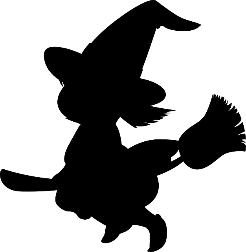           E. Boszorkányszoba       	     M. Boszorkánykonyha     		                                                       L. Boszorkánypince   		Melyik nap érkezett a változás szele?P. csütörtökD. péntekU. szombatHány évvel ezelőtt járt már itt a változás szele?         N. 100         B. 200         Y. 300Melyik irányból érkezik a változás szele?        K. délnyugat         I. délkelet        E. délHányfejű sárkányok költöztek a Neve-sincs-tóhoz?J. három fejű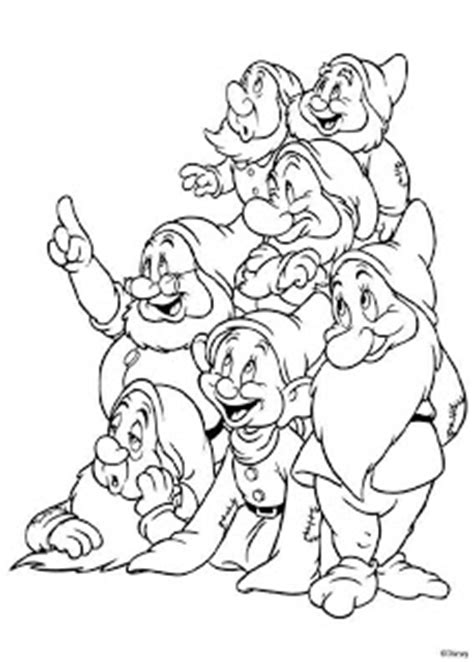 H. hét fejűE. két fejűKik éltek az erdőben?R. a hét törpe és a varangyÚ. a hét törpe és a varázslóF. a hét törpe és HófehérkeMit talált a boszorkány a kiürített pincében?J. varangybefőtettT. seprűtW. varázskönyvetMit csinált a változás szele, amikor a boszorkány házához ért?D. elmentV. tovább próbálkozottN. feladtaA helyes megfejtés: ........................................................................................................................................................................................................................Kvíz - MEGOLDÁSKarikázd be a helyes válasz előtti betűket! A kapott betűket rendezd sorrendbe, hogy megkapd  a mese címének egy részét! 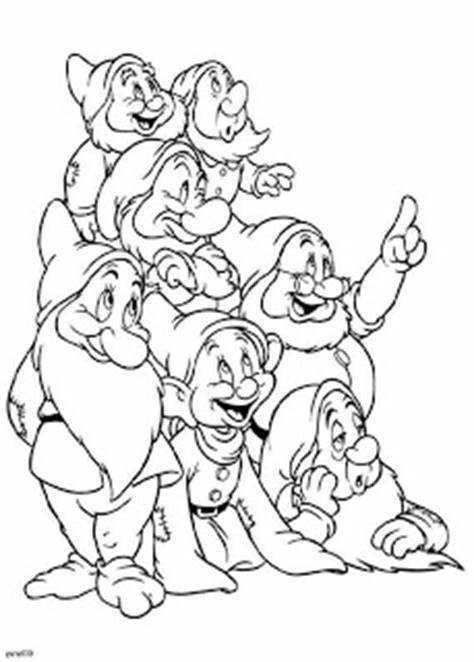 A mese címe:  Egyszer MINDEN ÚJ régi lesz      	                      (helyes megfejtés)Melyik helyszínen kezdődik a történet?     	E. Boszorkányszoba       	        	M. Boszorkánykonyha     		                                    L. Boszorkánypince   		Melyik nap érkezett a változás szele?P. csütörtökD. péntekU. szombatHány évvel ezelőtt járt már itt a változás szele?N. 100B. 200Y. 300Melyik irányból érkezik a változás szele?K. délnyugatI. délkeletE. délHányfejű sárkányok költöztek a Neve-sincs-tóhoz?J. három fejűH. hét fejűE. két fejű				Kik éltek az erdőben?R. a hét törpe és a varangyÚ. a hét törpe és a varázslóF. a hét törpe és HófehérkeMit talált a boszorkány a kiürített pincében?J. varangybefőtettT. seprűtW. varázskönyvetMit csinált a változás szele, amikor a boszorkány házához ért?D. elmentV. tovább próbálkozottN. feladta